РОЗПОРЯДЖЕННЯ МІСЬКОГО ГОЛОВИм. Сумивід   10.07.2023    №  233 -РУ зв’язку зі зверненням депутатів Сумської міської ради VIII скликання до Сумського міського голови Лисенка О.М. щодо скликання позачергової сесії Сумської міської ради на 10 липня 2023 року, керуючись пунктом 8 частини четвертої статті 42 Закону України «Про місцеве самоврядування в Україні»:Скликати позачергову сесію Сумської міської ради VІІI скликання 10 липня 2023 року о 13 год. 30 хв. в сесійній залі Будинку обласної ради (майдан Незалежності, 2).Внести на розгляд Сумської міської ради питання щодо виділення коштів на фінансування на подолання наслідків трагедії у місті Суми, пов’язаних з атакою ворожих дронів та вирішення питання щодо функціонування укриттів. Відповідальні за підготовку питань – директор департаменту фінансів, економіки та інвестицій Сумської міської ради Липова С.А., директор департаменту соціального захисту населення Сумської міської ради Масік Т.О., директор департаменту інфраструктури міста Сумської міської ради Журба О.І.,в.о. начальника управління муніципальної безпеки Сумської міської ради Кононенко С.В.3. Організацію підготовки і проведення сесії покласти на відділ з організації діяльності ради Сумської міської ради (Божко Н.Г.).Міський голова								О.М. ЛисенкоБожко Н.Г. 700-615Розіслати: згідно зі списком.Начальник відділу з організації діяльності радиСумської міської ради 	                                                                     Н.Г. БожкоНачальник відділу протокольної роботи та контролю Сумської міської ради								Л.В. МошаНачальник правового управління Сумської міської ради 								О.В. ЧайченкоКеруючий справами виконавчого комітету                                                                                                  Ю.А. Павлик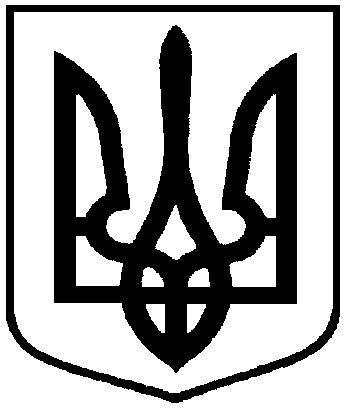 Про скликання позачергової сесії Сумської міської ради VІІI скликання 10 липня 2023 року